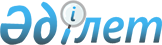 Бокей ордасы ауданының 2010-2012 жылдарға араналған бюджеті туралы
					
			Күшін жойған
			
			
		
					Батыс Қазақстан облысы Бөкей ордасы аудандық мәслихатының 2009 жылғы 22 желтоқсандағы N 19-2 шешімі. Батыс Қазақстан облысы Бөкей ордасы ауданы әділет басқармасында 2010 жылғы 14 қаңтарда N 7-4-99 тіркелді. Күші жойылды - Батыс Қазақстан облысы Бөкей ордасы аудандық мәслихатының 2012 жылғы 23 қаңтардағы № 1-4 шешімімен      Ескерту. Күші жойылды - Батыс Қазақстан облысы Бөкей ордасы аудандық мәслихатының 2012.01.23 № 1-4 Шешімімен      Қазақстан Республикасының Бюджет кодексіне және Қазақстан Республикасының "Қазақстан Республикасындағы жергілікті мемлекеттік басқару және өзін-өзі басқару туралы" Заңына сәйкес Батыс Қазақстан облыстық мәслихатының 2009 жылғы 14 желтоқсандағы № 16-1 "2010-2012 жылдарға арналған облыстық бюджет туралы" (нормативтік құқықтық актілерді мемлекеттік тіркеу тізілімінде № 3035 тіркелген) шешімін басшылыққа ала отырып аудандық мәслихаттың кезекті он тоғызыншы сессиясы ШЕШІМ ЕТТІ:



      1. 2010-2012 жылдарға арналған аудандық бюджет 1, 2, 3, 4 және 5 қосымшыларға сәйкес, соның ішінде 2010 жылға келесі көлемдерде бекітілсін:

      1) кірістер – 1 789 984 мың теңге:

      салықтық түсімдер – 142 724 мың теңге;

      салықтық емес түсімдер – 2 320 мың теңге;

      негізгі капиталды сатудан түсетін түсімдер – 90 мың теңге;

      трансферттер түсімі – 1 631 497 мың теңге;

      2) шығындар – 1 801 612 мың теңге;

      3) таза бюджеттік кредиттеу – 13 353 мың теңге:

      бюджеттік кредиттер – 13 353 мың теңге;

      бюджеттік кредиттерді өтеу – 0 мың теңге;

      4) қаржы активтерімен операциялар бойынша сальдо – 0 мың теңге:

      қаржы активтерін сатып алу – 0 мың теңге;

      мемлекеттің қаржы активтерін сатудан түсетін түсімдер – 0 мың теңге;

      5) бюджет тапшылығы (профициті) – -24 981 мың теңге;

      6) бюджет тапшылығын қаржыландыру (профицитін пайдалану) – 24 981 мың теңге:

      қарыздар түсімі – 0 мың теңге;

      қарыздарды өтеу – 0 мың теңге;

      бюджет қаражатының пайдаланылатын қалдықтары – 24 981 мың теңге.

      Ескерту. 1 тармаққа өзгерту енгізілді - Батыс Қазақстан облысы Бөкей ордасы аудандық мәслихаттың 2010.02.26 № 20-2, 2010.04.16 № 21-1, 2010.05.18 № 22-1, 2010.08.09 № 23-2, 2010.10.22 № 24-1, 2010.11.05 № 25-2 (2010.01.01 бастап қолданысқа енгізіледі) Шешімдерімен.



      2. 2010 жылға арналған аудандық бюджет түсімдері Қазақстан Республикасының Бюджет кодексіне, Қазақстан Республикасының "2010-2012 жылдарға арналған республикалық бюджет туралы" Заңына сәйкес және осы шешімінің 4 тармағына сәйкес қарастырылады.



      3. Қазақстан Республикасының "2010-2012 жылдарға арналған республикалық бюджет туралы" Заңының баптары қатерге және басшылыққа алынсын.



      4. Жергілікті бюджеттің теңгерімдігін қамтамасыз ету үшін 2010 жылдың кірістер бөлу нормативі Батыс Қазақстан облыстық мәслихаттың 2009 жылғы 14 желтоқсандағы № 16-1 шешіміне сәйкес төмендегі кіші сыныптар кірістері бойынша белгіленсін:

      1) жеке табыс салығы аудандық бюджетте 100 пайызда есепке алынады;

      2) әлеуметтік салық аудандық бюджетте 100 пайызда есепке алынады.



      5. Жергілікті атқарушы органдарға қарасты мемлекеттік мекемелер ұсынатын қызметтер және тауарларды өткізуден түсетін ақшалар Қазақстан Республикасы Бюджет кодексі және Қазақстан Республикасының Үкіметі анықтаған тәртіпте пайдаланылады.



      6. Облыстық бюджеттен 2010 жылы аудандық бюджетке берілетін субвенция көлемі – 1 063 890 мың теңге.



      7. 2010 жылы аудандық бюджеттен облыстық бюджетке бюджеттік алымдар 70 052 мың теңге көлемінде белгіленсін.



      8. 2010 жылға арналған аудандық бюджетте республикалық және облыстық бюджеттен бөлінетін нысаналы трансферттердің және кредиттердің жалпы сомасы 567 607 мың теңге көлемінде қарастырылсын, соның ішінде:

      жаңадан іске қосылатын білім беру объектілерін ұстауға – 109 015 мың теңге;

      негізгі орта және жалпы орта білім беретін мемлекеттік мекемелерде лингафондық және мультимедиалық кабинеттер құруға – 5 539 мың теңге;

      негізгі орта және жалпы орта білім беретін мемлекеттік мекемелердегі физика, химия, биология кабинеттерін оқу жабдығымен жарақтандыруға – 4 095 мың теңге;

      "Өзін-өзі тану" пәні бойынша мектепке дейінгі білім беру ұйымдарын, орта білім беру, техникалық және кәсіптік білім беру, орта білімнен кейінгі білім беру ұйымдарын, біліктілікті арттыру институттарын оқу материалдарымен қамтамасыз етуге – 1 930 мың теңге;

      Батыс Қазақстан облысы Бөкейорда ауданы Сайхын ауылында 280 орындық балабақша салу – 0 мың теңге;

      Қазақстан Республикасындағы тұрғын үй құрылысының 2008–2010 жылдарға арналған мемлекеттік бағдарламасына сәйкес мемлекеттік коммуналдық тұрғын үй қорының тұрғын үйін салуға – 19 192 мың теңге;

      Қазақстан Республикасындағы тұрғын үй құрылысының 2008–2010 жылдарға арналған мемлекеттік бағдарламасына сәйкес инженерлік-коммуникациялық инфрақұрылымды дамытуға және жайластыруға – 9 902 мың теңге;

      Батыс Қазақстан облысы Бөкейорда ауданы Саралжын селосының кентіндегі су құбырының құрылысы – 104 605 мың теңге;

      ветеринария саласындағы жергілікті атқарушы органдардың бөлімшелерін ұстауға – 8 448 мың теңге;

      ең төменгі күнкөріс деңгейі мөлшерінің өсуіне байланысты мемлекеттік атаулы әлеуметтік көмек пен 18 жасқа дейінгі балаларға ай сайынғы мемлекеттік жәрдемақы төлеуге – 9 100 мың теңге;

      Ұлы Отан соғысының қатысушылары мен мүгедектеріне Ұлы Отан соғысындағы Жеңістің 65 жылдығына орай біржолғы материалдық көмек төлеуге – 4 761 мың теңге;

      Ұлы Отан соғысының қатысушылары мен мүгедектеріне Ұлы Отан соғысындағы Жеңістің 65 жылдығына орай жол жүруін қамтамасыз етуге – 0 мың теңге;

      ауылдық елді мекендердің әлеуметтік сала мамандарын әлеуметтік қолдау шараларын іске асыру үшін – 2 606 мың теңге;

      ауылдық елді мекендердің әлеуметтік саласының мамандарын әлеуметтік қолдау шараларын іске асыру үшін жергілікті атқарушы органдарға берілетін бюджеттік кредиттер – 13 353 мың теңге;

      Мұратсай ауылындағы ауылдық мәдениет үйі ғимаратын күрделі жөндеуге – 13 754 мың теңге;

      әлеуметтік жұмыс орындары және жастар тәжірибесі бағдарламасын кеңейтуге – 18 600 мың теңге;

      үйден тәрбиеленіп оқытылатын мүгедек балаларды материалдық қамтамасыз етуге – 725 мың теңге;

      жастар саясаты саласындағы өңірлік бағдарламаларды іске асыруға – 1 000 мың теңге;

      шағын орталықтарды ашуға және ұстауға – 6 910 мың теңге;

      эпизоотияға қарсы іс-шаралар жүргізуге - 23 790 мың теңге;

      Бөрлі ауылындағы ауылдық мәдениет үйі ғимаратын күрделі жөндеуге – 6 418 мың теңге;

      Орда ауылдық кітапханасын күрделі жөндеуге – 4 756 мың теңге;

      Орда ауылындағы ауылдық мәдениет үйі ғимаратын күрделі жөндеуге – 20 998 мың теңге;

      Бөкей ордасы ауданындағы Хан Ордасы тарихи мұражай кешеніне – 6 000 мың теңге;

      Бөкей ордасы ауданының бюджетіне коммуналдық шаруашылықты дамытуға – 150 000 мың теңге;

      Сайқын ауылының денсаулық сақтау нысанына газ құбырының құрылысына – 3 200 мың теңге;

      Мұратсай ауылының денсаулық сақтау нысанына газ құбырының құрылысына – 1 340 мың теңге;

      1–4 сынып оқушыларына ыстық тамақ ұйымдастыруға – 2 860 мың теңге;

      мектепке дейінгі білім беру ұйымдарында мемлекеттік білім беру тапсырмасын іске асыруға – 888 мың теңге;

      бюджет саласындағы еңбекақы төлеу қорының өзгеруіне байланысты ағымдағы нысаналы трансферттер – 26 174 мың теңге;

      мектептерді дезинфекциялауға – 1 000 мың теңге.

      Ескерту. 8 тармаққа өзгерту енгізілді - Батыс Қазақстан облысы Бөкей ордасы аудандық мәслихаттың 2010.02.26 № 20-2, 2010.04.16 № 21-1, 2010.05.18 № 22-1, 2010.08.09 № 23-2, 2010.10.22 № 24-1, 2010.11.05 № 25-2 (2010.01.01 бастап қолданысқа енгізіледі) Шешімдерімен.



      9. 2010 жылға арналған ауданның жергілікті атқарушы органдарының резерві 2 600 мың теңге көлемінде бекітілсін.



      10. 2010 жылдың 1 қаңтарынан бастап ауылдық жерлерде қызмет ететін денсаулық сақтау, әлеуметтік қамсыздандыру, білім беру, мәдениет және спорт мамандарына осы қызмет түрлерімен қалада айналысатын мамандар мөлшерлемелерімен салыстырғанда лауазымдық жалақыларын 25%-ға көтеру белгіленсін.



      11. 2010 жылға арналған жергілікті бюджеттердің атқару үдерісінде секвестрлендіруге жатпайтын жергілікті бюджеттік бағдарламалардың тізбесі 4 қосымшаға сай бекітілсін.



      12. 2010 жылға арналған ауылдық округтердің бюджеттік бағдарламалар тізімі 5 қосымшаға сәйкес белгіленсін.



      13. Аудандық қазынашылық басқармасы осы шешімінің 4 тармағында белгіленген кірістер бөлу нормативіне сәйкес тиісті бюджеттердің шотына қаржылар есептелуін қамтамасыз етсін.



      14. Осы шешім 2010 жылдың 1 қаңтарынан бастап қолданысқа енгізіледі.      Сессия төрағасының

      өкілеттігін атқарушы                 Г. Бисекенова

      Мәслихат хатшысы                     Г. Бисекенова

Бөкей ордасы аудандық мәслихаттың

2009 жылғы 22 желтоқсандағы

№ 19-2 шешіміне 1 қосымша      Ескерту. 1 қосымша жаңа редакцияда - Батыс Қазақстан облысы Бөкей ордасы аудандық мәслихаттың 2010.11.05 № 25-2 (2010.01.01 бастап қолданысқа енгізіледі) Шешімімен. 2010 жылға арналған Бөкей ордасы ауданының бюджеті

Бөкей ордасы аудандық мәслихатының

2009 жылғы 22 желтоқсандағы

№ 19-2 шешіміне 2 қосымша 2011 жылға арналған Бөкей ордасы ауданының бюджеті

Бөкей ордасы аудандық мәслихатының

2009 жылғы 22 желтоқсандағы

№ 19-2 шешіміне 3 қосымша 2012 жылға арналған Бөкей ордасы ауданының бюджеті

Бөкей ордасы аудандық мәслихатының

2009 жылғы 22 желтоқсандағы

№ 19-2 шешіміне 4 қосымша Секвестрлеуге жатпайтын ағымдағы бюджеттік бағдарлама

Бөкей ордасы аудандық мәслихатының

2009 жылғы 22 желтоқсандағы

№ 19-2 шешіміне 5 қосымша Ауылдық округтердің бюджеттік бағдарламалары
					© 2012. Қазақстан Республикасы Әділет министрлігінің «Қазақстан Республикасының Заңнама және құқықтық ақпарат институты» ШЖҚ РМК
				СанатыСанатыСанатыСанатыСанатыСомасыСыныбыСыныбыСыныбыСыныбыСомасыIшкi сыныбыIшкi сыныбыIшкi сыныбыСомасыЕрекшелігіЕрекшелігіСомасыАтауыСомасыІ. Кірістер1789984І. Кірістер1451341000Салықтық түсімдер1427241100Табыс салығы602071121Төлем көзінен ұсталатын жеке табыс салығы537571122Кәсіпкерлік қызметпен айналысатын жеке тұлғалардан алынатын жеке табыс салығы63001123Қызметін біржолғы талон бойынша жүзеге асыратын жеке тұлғалардан алынатын жеке табыс салығы1501310Әлеуметтік салық583451400Меншікке салынатын салықтар164581411Заңды тұлғалардың және жеке кәсіпкерлердің мүлкіне салынатын салық 158081412Жеке тұлғалардың мүлкіне салынатын салық6501430Жер салығы9191440Көлік құралдарына салынатын салық42551441Заңды тұлғалардың көлік құралдарына салынатын салық 4211442Жеке тұлғалардың көлік құралдарына салынатын салық38341450Бірыңғай жер салығы11001500Тауарларға, жұмыстарға және қызметтерге салынатын ішкі салықтар11701520Акциздер2251530Табиғи және басқа ресурстары пайдаланғаны үшін түсетін түсімдер5351534Ормандағы пайдаланғаны үшін төлем01540Кәсіпкерлік және кәсіби қызметті жүргізгені үшін алынатын алымдар 4101800Заңдық мәнді іс-әрекеттерді жасағаны және (немесе) құжаттар берген үшін оған уәкілеттігі бар мемлекеттік органдар немесе лауазымды адамдар алынатын міндетті төлемдер 2702000Салықтық емес түсімдер23202154Коммуналдық меншіктегі мүлікті жалдаудан түсетін кірістер2002415Жергілікті мемлекеттік органдар салатын әкімшілік айыппұлдар, өсімпұлдар, санкциялар19452619Жергілікті бюджеттен түсетін салықтық емес басқа да түсімдер1753000Негізгі капиталды сатудан түсетін түсімдер903300Жерді және материалдық емес активтерді сату 903311Жер участкелерін сатудан түсетін түсімдер904000Трансферттер түсімі16314974220Облыстық бюджеттен түсетін трансферттер16314974221Ағымдағы нысаналы трансферттер2752014222Нысаналы даму трансферттері2924064223Субвенциялар10638907000Қарыздар түсімі133537100Мемлекеттік ішкі қарыздар133537120Қарыз алу келісім-шарттары133537123Ауданның (облыстық маңызы бар қаланың) жергілікті атқарушы органы алатын қарыздар13353Функционалдық топФункционалдық топФункционалдық топФункционалдық топФункционалдық топФункционалдық топСомасыКіші функцияКіші функцияКіші функцияКіші функцияКіші функцияСомасыБюджет бағдарлама әкімшісіБюджет бағдарлама әкімшісіБюджет бағдарлама әкімшісіБюджет бағдарлама әкімшісіСомасыБағдарламаБағдарламаБағдарламаСомасыКіші бағдарламаКіші бағдарламаСомасыАтауыСомасыІІ. ШЫҒЫНДАР1801612001000000000000Жалпы сипаттағы мемлекеттік қызметтер 119448001000000000Мемлекеттік басқарудың жалпы функцияларын орындайтын өкілді, атқарушы және басқа органдар105638112000000Аудан (облыстық маңызы бар қала) мәслихатының аппараты9442001000Аудан (облыстық маңызы бар қала) мәслихатының қызметін қамтамасыз ету жөніндегі қызметтер9442122000000Аудан (облыстық маңызы бар қала) әкімінің аппараты33598001000Аудан (облыстық маңызы бар қала) әкімінің қызметін қамтамасыз ету жөніндегі қызметтер33468004000Мемлекеттік органдарды материалдық-техникалық жарақтандыру130123000000Қаладағы аудан, аудандық маңызы бар қала, кент, ауыл (село), ауылдық (селолық) округ әкімінің аппараты62598001000Қаладағы аудан, аудандық маңызы бар қаланың, кент, ауыл (село), ауылдық (селолық) округ әкімінің қызметін қамтамасыз ету жөніндегі қызметтер59957023000Мемлекеттік органдарды материалдық-техникалық жарақтандыру2641002000000000Қаржылық қызмет9085452000000Ауданның (облыстық маңызы бар қаланың) қаржы бөлімі9085001000Аудандық бюджетті орындау және коммуналдық меншікті (областық манызы бар қала) саласындағы мемлекеттік саясатты іске асыру жөніндегі қызметтер9085003000Салық салу мақсатында мүлікті бағалауды жүргізу0005000000000Жоспарлау және статистикалық қызмет4725453000000Ауданның (облыстық маңызы бар қаланың) экономика және бюджеттік жоспарлау бөлімі4725001000Экономикалық саясатты, мемлекеттік жоспарлау жүйесін қалыптастыру және дамыту және ауданды (областық манызы бар қаланы) бақару саласындағы мемлекеттік саясатты іске асыру жөніндегі қызметтер4725002000000000000Қорғаныс3137001000000000Әскери мұқтаждар2382122000000Аудан (облыстық маңызы бар қала) әкімінің аппараты2382005000Жалпыға бірдей әскери міндетті атқару шеңберіндегі іс-шаралар2382002000000000Төтенше жағдайлар жөнiндегi жұмыстарды ұйымдастыру755122000000Аудан (облыстық маңызы бар қала) әкімінің аппараты755007000Аудандық (қалалық) ауқымдағы дала өрттерінің, сондай-ақ мемлекеттік өртке қарсы қызмет органдары құрылмаған елдi мекендерде өрттердің алдын алу және оларды сөндіру жөніндегі іс-шаралар755004000000000000Білім беру855496001000000000Мектептерге дейінгі тәрбие және оқыту50886464000000Ауданның (облыстық манызы бар қаланың) білім бөлімі50886009000Мектепке дейінгі тәрбие ұйымдарынің қызметін қамтамасыз ету50886002000000000Бастауыш, негізгі орта және жалпы орта білім беру784806464000000Ауданның (облыстық манызы бар қаланың) білім бөлімі784806003000Жалпы білім беру722191006000Балалар мен жеткіншектерге қосымша білім беру62615009000000000Бiлiм беру саласындағы өзге де қызметтер19804464000000Ауданның (облыстық манызы бар қаланың) білім бөлімі19804001000Жергіліктті деңгейде білім беру саласындағы мемлекеттік саясатты іске асыру жөніндегі қызметтер7924005000Ауданның (областык маңызы бар қаланың) мемлекеттік білім беру мекемелер үшін оқулықтар мен оқу-әдiстемелiк кешендерді сатып алу және жеткізу11575007000Аудандық (қалалалық) ауқымдағы мектеп олимпиадаларын және мектептен тыс іс-шараларды өткiзу305467Ауданның (облыстық маңызы бар қаланың) құрылыс бөлімі0037Білім беру объектілерін салу және реконструкциялау0011Республикалық бюджеттен берілетін трансферттер есебiнен0005000000000000Денсаулық сақтау82009000000000Денсаулық сақтау саласындағы өзге де қызметтер82123000000Қаладағы аудан, аудандық маңызы бар қала, кент, ауыл (село), ауылдық (селолық) округ әкімінің аппараты82002000Ерекше жағдайларда сырқаты ауыр адамдарды дәрігерлік көмек көрсететін ең жақын денсаулық сақтау ұйымына жеткізуді ұйымдастыру82006000000000000Әлеуметтік көмек және әлеуметтік қамсыздандыру143364002000000000Әлеуметтік көмек127124123000000Қаладағы аудан, аудандық маңызы бар қала, кент, ауыл (село), ауылдық (селолық) округ әкімінің аппараты7736003000Мұқтаж азаматтарға үйінде әлеуметтік көмек көрсету 7736015Жергілікті бюджет қаражаты есебінен7736451000000Ауданның (облыстық манызы бар қаланың) жұмыспен қамту және әлеуметтік бағдарламалар бөлімі119388002000Еңбекпен қамту бағдарламасы41360100Қоғамдық жұмыстар18076101Жұмыссыздарды кәсіптік даярлау және қайта даярлау2074102Халықты жұмыспен қамту саласында азаматтарды әлеуметтік қорғау жөніндегі қосымша шаралар2610103Республикалық бюджеттен ағымдағы нысаналы трансферттер есебінен әлеуметтік жұмыс орындар және жастар тәжірибесі бағдарламасын кеңейту18600005000Мемлекеттік атаулы әлеуметтік көмек13102011Республикалық бюджеттен берілетін трансферттер есебінен 2100015Жергілікті бюджет қаражаты есебінен11002006000Түрғын үй көмегі5152007000Жергілікті өкілетті органдардың шешімі бойынша мұқтаж азаматтардың жекелеген топтарына әлеуметтік көмек19159010000Үйден тәрбиеленіп оқытылатын мүгедек балаларды материалдық қамтамасыз ету725014000Мұқтаж азаматтарға үйде әлеуметтік көмек көрсету770015Жергілікті бюджет қаражаты есебінен77001600018 жасқа дейінгі балаларға мемлекеттік жәрдемақылар32836011Республикалық бюджеттен берілетін трансферттер есебінен 7000015Жергілікті бюджет қаражаты есебінен25836017000Мүгедектерді оңалту жеке бағдарламасына сәйкес, мұқтаж мүгедектерді міндетті гигиеналық құралдармен қамтамасыз етуге, және ымдау тілі мамандарының, жеке көмекшілердің қызмет көрсету1522062451019Ұлы Отан соғысындағы Жеңістің 65 жылдығына орай Ұлы Отан соғысының қатысушылары мен мүгедектеріне Тәуелсіз Мемлекеттер Достастығы елдері бойынша, Қазақстан Республикасының аумағы бойынша жол жүруін, сондай-ақ оларға және олармен бірге жүретін адамдарға Мәскеу, Астана қалаларында мерекелік іс-шараларға қатысуы үшін тамақтануына, тұруына, жол жүруіне арналған шығыстарын төлеуді қамтамасыз ету0011Республикалық бюджеттен берілетін трансферттер есебiнен0062451020Ұлы Отан соғысындағы Жеңістің 65 жылдығына орай Ұлы Отан соғысының қатысушылары мен мүгедектеріне, сондай-ақ оларға теңестірілген, оның ішінде майдандағы армия құрамына кірмеген, 1941 жылғы 22 маусымнан бастап 1945 жылғы 3 қыркүйек аралығындағы кезеңде әскери бөлімшелерде, мекемелерде, әскери-оқу орындарында әскери қызметтен өткен, запасқа босатылған (отставка), "1941-1945 жж. Ұлы Отан соғысында Германияны жеңгенi үшiн" медалімен немесе "Жапонияны жеңгені үшін" медалімен марапатталған әскери қызметшілерге, Ұлы Отан соғысы жылдарында тылда кемінде алты ай жұмыс істеген (қызметте болған) адамдарға біржолғы материалдық көмек төлеу4762011Республикалық бюджеттен берілетін трансферттер есебiнен4762009000000000Әлеуметтік көмек және әлеуметтік қамтамасыз ету салаларындағы өзге де қызметтер 16240451000000Ауданның (облыстық манызы бар қаланың) жұмыспен қамту және әлеуметтік бағдарламалар бөлімі16240001000Жергілікті деңгейде облыстың жұмыспен қамтуды қамтамасыз ету және үшін әлеуметтік бағдарламаларды іске асыру саласындағы мемлекеттік саясатты іске асыру жөніндегі қызметтер 12503022000Мемлекеттік органдарды материалдық-техникалық жарақтандыру2535011000Жәрдемақыларды және басқа да әлеуметтік төлемдерді есептеу, төлеу мен жеткізу бойынша қызметтерге ақы төлеу1202007000000000000Тұрғын үй-коммуналдық шаруашылық77611001000000000Тұрғын үй шаруашылық31694458000000Ауданның (облыстық маңызы бар қаланың) тұрғын үй-коммуналдық шаруашылығы, жолаушылар көлігі және автомобиль жолдары бөлімі2600004000Азматтардың жекелген санаттарын тұрғын үймен қамтамасыз ету2600015Жергілікті бюджет қаражаты есебінен2600467000000Ауданның (облыстық маңызы бар қаланың) құрылыс бөлімі29094003000Мемлекеттік коммуналдық тұрғын үй қорының тұрғын үй құрылысы және (немесе) сатып алу19192011Республикалық бюджеттен берілетін трансферттер есебiнен19192004Инженерлік коммуникациялық инфрақұрылымды дамыту, жайластыру және (немесе) сатып алу9902011Республикалық бюджеттен берілетін трансферттер есебiнен9902002000000000Коммуналдық шаруашылық6540458000000Ауданның (облыстық манызы бар қаланың) тұрғын үй-коммуналдық шаруашылығы, жолаушылар көлігі және автомобиль жолдары бөлімі2000012000Сумен жабдықтау және су бөлу жүйесінің қызмет етуі 2000015Жергілікті бюджет қаражаты есебінен2000467000000Ауданның (облыстық манызы бар қаланың) құрылыс бөлімі4540005000Коммуналдық шаруашылық объектілерін дамыту4540015Жергілікті бюджет қаражаты есебінен4540006000Сумен жабдықтау жүйесін дамыту0011Республикалық бюджеттен берілетін трансферттер есебiнен0003000000000Елді-мекендерді көркейту39377123000000Қаладағы аудан, аудандық маңызы бар қала, кент, ауыл (село), ауылдық (селолық) округ әкімінің аппараты39377008000Елді мекендерде көшелерді жарықтандыру10091009000Елді мекендердің санитариясын қамтамасыз ету2468011000Елді мекендерді абаттандыру мен көгалдандыру26818008000000000000Мәдениет, спорт, туризм және ақпараттық кенестік149197001000000000Мәдениет саласындағы қызмет91265455000000Ауданның (облыстық манызы бар қаланың) мәдениет және тілдерді дамыту бөлімі91265003000Мәдени-демалыс жұмысын қолдау85265009000Тарихи-мәдени мұра ескерткіштерін сақтауды және оларға қол жетімділікті қамтамасыз ету6000002000000000Спорт3748465000000Ауданның (облыстық маңызы бар қаланың) Дене шынықтыру және спорт бөлімі3748006000Аудандық (облыстық маңызы бар қалалық) денгейде спортық жарыстар өткізу1145007000Әртүрлi спорт түрлерi бойынша аудан (облыстық маңызы бар қала) құрама командаларының мүшелерiн дайындау және олардың облыстық спорт жарыстарына қатысуы2603003000000000Ақпараттық кеністік38913455000000Ауданның (облыстық манызы бар қаланың) мәдениет және тілдерді дамыту бөлімі32463006000Аудандық (қалалық) кітапханалардың жұмыс істеуі32463456000000Ауданның (облыстық манызы бар қаланың) ішкі саясат бөлімі6450002000Газеттер мен журналдар арқылы мемлекеттік ақпараттық саясат жүргізу жөніндегі қызметтер6450009000000000Мәдениет, спорт, туризм және ақпараттық кенестікті ұйымдастыру жөніндегі өзге де қызметтер15271455000000Ауданның (облыстық манызы бар қаланың) мәдениет және тілдерді дамыту бөлімі5921001000Жергілікті деңгейде тілдерді және мәдениетті дамыту саласындағы мемлекеттік саясатты іске асыру жөніндегі қызметтер5921456000000Ауданның (облыстық манызы бар қаланың) ішкі саясат бөлімі6520001000Жергілікті деңгейде аппарат, мемлекеттілікті нығайту және азаматтардың әлеуметтік сенімділігін қалыптастыруда мемлекеттік саясатты іске асыру жөніндегі қызметтер4430007000Мемлекеттік органдарды материалдық-техникалық жарақтандыру90003000Жастар саясаты саласындағы өңірлік бағдарламаларды іске асыру2000465000000Ауданның (облыстық маңызы бар қаланың) Дене шынықтыру және спорт бөлімі2830001000Жергілікті деңгейде мәдениет және тілдерді дамыту саласындағы мемлекеттік саясатты іске асыру жөніндегі қызметтер2830010000000000000Ауыл, су, орман, балық шаруашылығы, ерекше қорғалатын табиғи аумақтар, қоршаған ортаны және жануарлар дүниесін қорғау, жер қатынастары172104001000000000Ауыл шаруашылығы12823453000000Ауданның (облыстық маңызы бар қаланың) экономика және бюджеттік жоспарлау бөлімі2606099000Республикалық бюджеттен берілетін нысаналы трансферттер есебінен ауылдық елді мекендер саласының мамандарын әлеуметтік қолдау шараларын іске асыру2606462000000Ауданның (облыстық манызы бар қаланың) ауыл шаруашылық бөлімі5318001000Жергілікте деңгейде ауыл шаруашылығы саласындағы мемлекеттік саясатты іске асыру жөніндегі қызметтер 5318473000000Ауданның (облыстық маңызы бар қаланың) ветеринария бөлімі4899001000Жергілікті деңгейде ветеринария саласындағы мемлекеттік саясатты іске асыру жөніндегі қызметтер2944004000Мемлекеттік органдарды материалдық-техникалық жарақтандыру1955009000Жануарлардың эпизоотиялық аурулары бойынша ветеринариялық іс-шараларды жүргізу0002000000000Су шаруашылығы104605467000000Ауданның (облыстық маңызы бар қаланың) құрылыс бөлімі104605012000Сумен жабдықтау жүйесін дамыту104605011Республикалық бюджеттен берілетін трансферттер есебiнен104605006000000000Жер қатынастары5958463000000Ауданның (облыстық манызы бар қаланың) жер қатынастары бөлімі5958001000Аудан (областық манызы бар қала) аумағында жер қатынастарын реттеу саласындағы мемлекеттік саясатты іске асыру жөніндегі қызметтер5558005000Ақпараттық жүйелер құру400009000000000Ауыл, су, орман, балық шаруашылығы және қоршаған ортаны қорғау мен жер қатынастары саласындағы өзге де қызметтер48718455000000Ауданның (облыстық маңызы бар қаланың) мәдениет және тілдерді дамыту бөлімі24928008000Өңірлік жұмыспен қамту және кадрларды қайта даярлау стратегиясын іске асыру шеңберінде ауылдарда (селоларда), ауылдық (селолық) округтерде әлеуметтік жобаларды қаржыландыру24928027Республикалық бюджеттен берілетін трансферттер есебiнен6720028Облыстық бюджеттен берілетін трансферттер есебінен18208473000000Ауданның (облыстық маңызы бар қаланың) ветеринария бөлімі23790011000Эпизоотияға қарсы іс-шаралар жүргізу23790011000000000000Өнеркәсіп, сәулет, қала құрылысы және құрылыс қызметі8697002000000000Сәулет, қала құрылысы және құрылыс қызметі8697467000000Ауданның (облыстық манызы бар қаланың) құрылыс бөлімі4963001000Жергілікті деңгейде құрылыс саласындағы мемлекеттік саясатты іске асыру жөніндегі қызметтер4963468000000Ауданның (облыстық манызы бар қаланың) сәулет және қала құрылысы бөлімі3734001000Жергілікті деңгейде сәулет және қала құрылысы саласындағы мемлекеттік саясатты іске асыру жөніндегі қызметтер3734012000000000000Көлiк және коммуникация6195002000000000Автомобиль көлiгi6195123000000Қаладағы аудан, аудандық маңызы бар қала, кент, ауыл (село), ауылдық (селолық) округ әкімінің аппараты625013000Аудандық маңызы бар қалаларда, кенттерде, ауылдарда (селоларда), ауылдық (селолық) округтерде автомобиль жолдарының жұмыс істеуін қамтамасыз ету625015Жергілікті бюджет қаражаты есебінен625458000000Ауданның (облыстық маңызы бар қаланың) тұрғын үй-коммуналдық шаруашылығы, жолаушылар көлігі және автомобиль жолдары бөлімі5570023000Автомобиль жолдарының жұмыс істеуін қамтамасыз ету5570015Жергілікті бюджет қаражаты есебінен5570013000000000000Басқалар193836003000000000Кәсiпкерлiк қызметтi қолдау және бәсекелестікті қорғау3629469000000Ауданның (облыстық манызы бар қаланың) кәсіпкерлік бөлімі3629001000Жергілікті деңгейде кәсіпкерлік пен өнеркәсіпті дамыту саласындағы мемлекеттік саясатты іске асыру жөніндегі қызметтер3629009000000000Басқалар190207452000000Ауданның (облыстық манызы бар қаланың) қаржы бөлімі175600012000Ауданның (облыстық маңызы бар қаланың) жергілікті атқарушы органының резерві 900100Ауданның (облыстық маңызы бар қаланың) аумағындағы табиғи және техногендік сипаттағы төтенше жағдайларды жоюға арналған ауданның (облыстық маңызы бар қаланың) жергілікті атқарушы органының төтенше резерві 0101Шұғыл шығындарға арналған ауданның (облыстық маңызы бар қаланың) жергілікті атқарушы органының резерві900102Соттардың шешiмдерi бойынша мiндеттемелердi орындауға арналған ауданның (облыстық маңызы бар қаланың) жергілікті атқарушы органының резерві0014000Заңды тұлғалардың жарғылық капиталын қалыптастыру немесе ұлғайту174700458000000Ауданның (облыстық манызы бар қаланың) тұрғын үй-коммуналдық шаруашылығы, жолаушылар көлігі және автомобиль жолдары бөлімі14607001000Жергілікті деңгейде тұрғын үй-коммуналдық шаруашылығы, жолаушылар көлігі және автомобиль жолдары саласындағы мемлекеттік саясатты іске асыру жөніндегі қызметтер14607015000000000000Трансферттер72049001000000000Трансферттер72049452000000Ауданның (облыстық маңызы бар қаланың) қаржы бөлімі72049006000Нысаналы пайдаланылмаған (толық пайдаланылмаған) трансферттерді қайтару1997020Бюджет саласындағы еңбекақы төлеу қорының өзгеруіне байланысты жоғары тұрған бюджеттерге берлетін ағымдағы нысаналы трансферттер70052016000000000000Қарыздарды өтеу396001000000000Қарыздарды өтеу396452000000Ауданның (облыстық маңызы бар қаланың) қаржы бөлімі396008000Жергілікті атқарушы органның жоғары тұрған бюджет алдындағы борышын өтеу396III. Таза бюджеттік кредиттеу13353Бюджеттік кредиттер13353010000000000000Ауыл, су, орман, балық шаруашылығы, ерекше қорғалатын табиғи аумақтар, қоршаған ортаны және жануарлар дүниесін қорғау, жер қатынастары13353001000000000Ауыл шаруашылығы13353453000000Ауданның (облыстық маңызы бар қаланың) экономика және бюджеттік жоспарлау бөлімі13353006000Ауылдық елді мекендердің әлеуметтік саласының мамандарын әлеуметтік қолдау шараларын іске асыру үшін бюджеттік кредиттер13353Бюджеттік кредиттерді өтеу0IV. Қаржы активтермен операциялар бойынша сальдо0Қаржы активтерін сатып алу0СанатыСанатыСанатыСанатыСанатыСанатыСомасыСыныбыСыныбыСыныбыСыныбыСыныбыСомасыІшкі сыныбыІшкі сыныбыІшкі сыныбыІшкі сыныбыСомасыЕрекшелігіЕрекшелігіЕрекшелігіСомасыАтауыСомасыV. Бюджет тапшылығы (профициті)-24981VI. Бюджет тапшылығын қаржыландыру(профицитін пайдалану) 24981Қарыздар түсімі0Қарыздарды өтеу0Бюджет қаражатының пайдаланылатын қалдықтары24981СанатыСанатыСанатыСанатыСанаты2011 жылСыныбыСыныбыСыныбыСыныбы2011 жылIшкi сыныбыIшкi сыныбыIшкi сыныбы2011 жылЕрекшелігіЕрекшелігі2011 жылАтауы2011 жылІ. Кірістер14937861000Салықтық түсімдер1529871100Табыс салығы594211121Төлем көзінен ұсталатын жеке табыс салығы535211122Кәсіпкерлік қызметпен айналысатын жеке тұлғалардан алынатын жеке табыс салығы56641123Қызметін біржолғы талон бойынша жүзеге асыратын жеке тұлғалардан алынатын жеке табыс салығы2361310Әлеуметтік салық582261400Меншікке салынатын салықтар261671411Заңды тұлғалардың және жеке кәсіпкерлердің мүлкіне салынатын салық 254001412Жеке тұлғалардың мүлкіне салынатын салық7671430Жер салығы11551440Көлік құралдарына салынатын салық50211441Заңды тұлғалардың көлік құралдарына салынатын салық 4971442Жеке тұлғалардың көлік құралдарына салынатын салық45241450Бірыңғай жер салығы12981500Тауарларға, жұмыстарға және қызметтерге салынатын ішкі салықтар13811520Акциздер2661530Табиғи және басқа ресурстары пайдаланғаны үшін түсетін түсімдер6311534Ормандағы пайдаланғаны үшін төлем01540Кәсіпкерлік және кәсіби қызметті жүргізгені үшін алынатын алымдар 4841800Заңдық мәнді іс-әрекеттерді жасағаны және (немесе) құжаттар берген үшін оған уәкілеттігі бар мемлекеттік органдар немесе лауазымды адамдар алынатын міндетті төлемдер 3192000Салықтық емес түсімдер25962154Коммуналдық меншіктегі мүлікті жалдаудан түсетін кірістер2362415Жергілікті мемлекеттік органдар салатын әкімшілік айыппұлдар, өсімпұлдар, санкциялар11802619Жергілікті бюджеттен түсетін салықтық емес басқа да түсімдер11803000Негізгі капиталды сатудан түсетін түсімдер1183300Жерді және материалдық емес активтерді сату 1183311Жер участкелерін сатудан түсетін түсімдер1184000Трансферттер түсімі13380854220Облыстық бюджеттен түсетін трансферттер13380854221Ағымдағы нысаналы трансферттер4222Нысаналы даму трансферттері1084504223Субвенциялар1229635Функционалдық топФункционалдық топФункционалдық топФункционалдық топФункционалдық топФункционалдық топ2011 жылКіші функцияКіші функцияКіші функцияКіші функцияКіші функция2011 жылБюджеттік бағдарламалардың әкімшісіБюджеттік бағдарламалардың әкімшісіБюджеттік бағдарламалардың әкімшісіБюджеттік бағдарламалардың әкімшісі2011 жылБағдарламаБағдарламаБағдарлама2011 жылКіші бағдарламаКіші бағдарлама2011 жылАтауы2011 жылІІ. ШЫҒЫНДАР1493786001000000000000Жалпы сипаттағы мемлекеттік қызметтер 133547001000000000Мемлекеттік басқарудың жалпы функцияларын орындайтын өкілді, атқарушы және басқа органдар118830112000000Аудан (облыстық маңызы бар қала) мәслихатының аппараты10567001000Аудан (облыстық маңызы бар қала) мәслихатының қызметін қамтамасыз ету жөніндегі қызметтер10567122000000Аудан (облыстық маңызы бар қала) әкімінің аппараты49522001000Аудан (облыстық маңызы бар қала) әкімінің қызметін қамтамасыз ету жөніндегі қызметтер49522123000000Қаладағы аудан, аудандық маңызы бар қала, кент, ауыл (село), ауылдық (селолық) округ әкімінің аппараты58741001000Қаладағы аудан, аудандық маңызы бар қаланың, кент, ауыл (село), ауылдық (селолық) округ әкімінің қызметін қамтамасыз ету жөніндегі қызметтер58741002000000000Қаржылық қызмет9763452000000Ауданның (облыстық маңызы бар қаланың) қаржы бөлімі9763001000Аудандық бюджетті орындау және коммуналдық меншікті (облыстық маңызы бар қала) саласындағы мемлекеттік саясатты іске асыру жөніндегі қызметтер9455003000Салық салу мақсатында мүлікті бағалауды жүргізу308005000000000Жоспарлау және статистикалық қызмет4954453000000Ауданның (облыстық маңызы бар қаланың) экономика және бюджеттік жоспарлау бөлімі4954001000Экономикалық саясатты, мемлекеттік жоспарлау жүйесін қалыптастыру және дамыту және аудандық (облыстық маңызы бар қаланы) басқару саласындағы мемлекеттік саясатты іске асыру жөніндегі қызметтер4954002000000000000Қорғаныс2930001000000000Әскери мұқтаждар2930122000000Аудан (облыстық маңызы бар қала) әкімінің аппараты2930005000Жалпыға бірдей әскери міндетті атқару шеңберіндегі іс-шаралар2930004000000000000Білім беру942384001000000000Мектептерге дейінгі тәрбие және оқыту54810464000000Ауданның (облыстық маңызы бар қаланың) білім бөлімі54810009000Мектепке дейінгі тәрбие ұйымдарының қызметін қамтамасыз ету54810002000000000Бастауыш, негізгі орта және жалпы орта білім беру864118464000000Ауданның (облыстық маңызы бар қаланың) білім бөлімі864118003000Жалпы білім беру838045006000Балалар мен жеткіншектерге қосымша білім беру26072009000000000Бiлiм беру саласындағы өзге де қызметтер23456464000000Ауданның (облыстық маңызы бар қаланың) білім бөлімі23456001000Жергілікті деңгейде білім беру саласындағы мемлекеттік саясатты іске асыру жөніндегі қызметтер8844002000Ақпараттық жүйелер құру0005000Ауданның (облыстық маңызы бар қаланың) мемлекеттік білім беру мекемелер үшін оқулықтар мен оқу-әдiстемелiк кешендерді сатып алу және жеткізу14237007000Аудандық (қалалық) ауқымдағы мектеп олимпиадаларын және мектептен тыс іс-шараларды өткiзу375467Ауданның (облыстық маңызы бар қаланың) құрылыс бөлімі0037Білім беру объектілерін салу және реконструкциялау0011Республикалық бюджеттен берілетін трансферттер есебiнен005000000000000Денсаулық сақтау306009000000000Денсаулық сақтау саласындағы өзге де қызметтер306123000000Қаладағы аудан, аудандық маңызы бар қала, кент, ауыл (село), ауылдық (селолық) округ әкімінің аппараты306002000Ерекше жағдайларда сырқатты ауыр адамдарды дәрігерлік көмек көрсететін ең жақын денсаулық сақтау ұйымына жеткізуді ұйымдастыру306006000000000000Әлеуметтік көмек және әлеуметтік қамсыздандыру144589002000000000Әлеуметтік көмек131051123000000Қаладағы аудан, аудандық маңызы бар қала, кент, ауыл (село), ауылдық (селолық) округ әкімінің аппараты9670003000Мұқтаж азаматтарға үйінде әлеуметтік көмек көрсету 9670015Жергілікті бюджет қаражаты есебінен9670451000000Ауданның (облыстық маңызы бар қаланың) жұмыспен қамту және әлеуметтік бағдарламалар бөлімі121381002000Еңбекпен қамту бағдарламасы28823100Қоғамдық жұмыстар101Жұмыссыздарды кәсіптік даярлау және қайта даярлау102Халықты жұмыспен қамту саласында азаматтарды әлеуметтік қорғау жөніндегі қосымша шаралар23061103Республикалық бюджеттен ағымдағы нысаналы трансферттер есебінен әлеуметтік жұмыс орындар және жастар тәжірибесі бағдарламасын кеңейту2551005000Мемлекеттік атаулы әлеуметтік көмек3210011Республикалық бюджеттен берілетін трансферттер есебінен 0015Жергілікті бюджет қаражаты есебінен21511006000Тұрғын үй көмегі0007000Жергілікті өкілетті органдардың шешімі бойынша мұқтаж азаматтардың жекелеген топтарына әлеуметтік көмек21511010000Үйден тәрбиеленіп оқытылатын мүгедек балаларды материалдық қамтамасыз ету6337014000Мұқтаж азаматтарға үйде әлеуметтік көмек көрсету18354015Жергілікті бюджет қаражаты есебінен133901600018 жасқа дейінгі балаларға мемлекеттік жәрдемақылар736011Республикалық бюджеттен берілетін трансферттер есебінен 736015Жергілікті бюджет қаражаты есебінен43084017000Мүгедектерді оңалту жеке бағдарламасына сәйкес, мұқтаж мүгедектерді міндетті гигиеналық құралдармен қамтамасыз етуге, және ымдау тілі мамандарының, жеке көмекшілердің қызмет көрсету0009000000000Әлеуметтік көмек және әлеуметтік қамтамасыз ету салаларындағы өзге де қызметтер 43084451000000Ауданның (облыстық маңызы бар қаланың) жұмыспен қамту және әлеуметтік бағдарламалар бөлімі1196001000Жергілікті деңгейде облыстың жұмыспен қамтуды қамтамасыз ету және үшін әлеуметтік бағдарламаларды іске асыру саласындағы мемлекеттік саясатты іске асыру жөніндегі қызметтер 13539011000Жәрдемақыларды және басқа да әлеуметтік төлемдерді есептеу, төлеу мен жеткізу бойынша қызметтерге ақы төлеу13539007000000000000Тұрғын үй-коммуналдық шаруашылық11855001000000000Тұрғын үй шаруашылық1684002000000000Коммуналдық шаруашылық116444467000000Ауданның (облыстық маңызы бар қаланың) құрылыс бөлімі0006000Сумен жабдықтау жүйесін дамыту108450011Республикалық бюджеттен берілетін трансферттер есебiнен108450003000000000Елді-мекендерді көркейту108450123000000Қаладағы аудан, аудандық маңызы бар қала, кент, ауыл (село), ауылдық (селолық) округ әкімінің аппараты108450008000Елді-мекендерде көшелерді жарықтандыру7994009000Елді-мекендердің санитариясын қамтамасыз ету7994011000Елді-мекендерді абаттандыру мен көгалдандыру4464008000000000000Мәдениет, спорт, туризм және ақпараттық кеңестік2241001000000000Мәдениет саласындағы қызмет1289455000000Ауданның (облыстық маңызы бар қаланың) мәдениет және тілдерді дамыту бөлімі120130003000Мәдени-демалыс жұмысын қолдау54414002000000000Спорт54414465000000Ауданның (облыстық маңызы бар қаланың) Дене шынықтыру және спорт бөлімі54414006000Аудандық (облыстық маңызы бар қалалық) деңгейде спорттық жарыстар өткізу2722007000Әртүрлi спорт түрлерi бойынша аудан (облыстық маңызы бар қала) құрама командаларының мүшелерiн дайындау және олардың облыстық спорт жарыстарына қатысуы2722003000000000Ақпараттық кеңістік1483455000000Ауданның (облыстық маңызы бар қаланың) мәдениет және тілдерді дамыту бөлімі1239006000Аудандық (қалалық) кітапханалардың жұмыс істеуі45782456000000Ауданның (облыстық маңызы бар қаланың) ішкі саясат бөлімі38789002000Газеттер мен журналдар арқылы мемлекеттік ақпараттық саясат жүргізу жөніндегі қызметтер38789009000000000Мәдениет, спорт, туризм және ақпараттық кеңестікті ұйымдастыру жөніндегі өзге де қызметтер6993455000000Ауданның (облыстық маңызы бар қаланың) мәдениет және тілдерді дамыту бөлімі6993001000Жергілікті деңгейде тілдерді және мәдениетті дамыту саласындағы мемлекеттік саясатты іске асыру жөніндегі қызметтер17213456000000Ауданның (облыстық маңызы бар қаланың) ішкі саясат бөлімі6435001000Жергілікті деңгейде аппарат, мемлекеттілікті нығайту және азаматтардың әлеуметтік сенімділігін қалыптастыруда мемлекеттік саясатты іске асыру жөніндегі қызметтер6435003000Жастар саясаты саласындағы өңірлік бағдарламаларды іске асыру7628465000000Ауданның (облыстық маңызы бар қаланың) Дене шынықтыру және спорт бөлімі5168001000Жергілікті деңгейде мәдениет және тілдерді дамыту саласындағы мемлекеттік саясатты іске асыру жөніндегі қызметтер2460010000000000000Ауыл, су, орман, балық шаруашылығы, ерекше қорғалатын табиғи аумақтар, қоршаған ортаны және жануарлар дүниесін қорғау, жер қатынастары3149001000000000Ауыл шаруашылығы462000000Ауданның (облыстық маңызы бар қаланың) ауыл шаруашылық бөлімі3149001000Жергілікті деңгейде ауыл шаруашылығы саласындағы мемлекеттік саясатты іске асыру жөніндегі қызметтер 12131011Республикалық бюджеттен берілетін трансферттер есебiнен6150015Жергілікті бюджет қаражаты есебінен6150006000000000Жер қатынастары6150463000000Ауданның (облыстық маңызы бар қаланың) жер қатынастары бөлімі0001000Аудан (облыстық маңызы бар қала) аумағында жер қатынастарын реттеу саласындағы мемлекеттік саясатты іске асыру жөніндегі қызметтер6150011000000000000Өнеркәсіп, сәулет, қала құрылысы және құрылыс қызметі5981002000000000Сәулет, қала құрылысы және құрылыс қызметі5981467000000Ауданның (облыстық маңызы бар қаланың) құрылыс бөлімі5981001000Жергілікті деңгейде құрылыс саласындағы мемлекеттік саясатты іске асыру жөніндегі қызметтер9994468000000Ауданның (облыстық маңызы бар қаланың) сәулет және қала құрылысы бөлімі9994001000Жергілікті деңгейде сәулет және қала құрылысы саласындағы мемлекеттік саясатты іске асыру жөніндегі қызметтер5685013000000000000Басқалар5685003000000000Кәсiпкерлiк қызметтi қолдау және бәсекелестікті қорғау4309469000000Ауданның (облыстық маңызы бар қаланың) кәсіпкерлік бөлімі4309001000Жергілікті деңгейде кәсіпкерлік пен өнеркәсіпті дамыту саласындағы мемлекеттік саясатты іске асыру жөніндегі қызметтер11330009000000000Басқалар3166452000000Ауданның (облыстық маңызы бар қаланың) қаржы бөлімі3166012000Ауданның (облыстық маңызы бар қаланың) жергілікті атқарушы органының резерві 3166100Ауданның (облыстық маңызы бар қаланың) аумағындағы табиғи және техногендік сипаттағы төтенше жағдайларды жоюға арналған ауданның (облыстық маңызы бар қаланың) жергілікті атқарушы органының төтенше резерві 8164101Шұғыл шығындарға арналған ауданның (облыстық маңызы бар қаланың) жергілікті атқарушы органының резерві3198102Соттардың шешiмдерi бойынша мiндеттемелердi орындауға арналған ауданның (облыстық маңызы бар қаланың) жергілікті атқарушы органының резерві3198458000000Ауданның (облыстық маңызы бар қаланың) тұрғын үй-коммуналдық шаруашылығы, жолаушылар көлігі және автомобиль жолдары бөлімі615001000Жергілікті деңгейде тұрғын үй-коммуналдық шаруашылығы, жолаушылар көлігі және автомобиль жолдары саласындағы мемлекеттік саясатты іске асыру жөніндегі қызметтер2460015000000000000Трансферттер123001000000000Трансферттер4966452000000Ауданның (облыстық маңызы бар қаланың) қаржы бөлімі4966006000Нысаналы трансферттерді қайтару0007000Бюджеттік алулар0016000Нысаналы мақсатқа сай пайдаланылмаған нысаналы трансферттерді қайтару0III. Таза бюджеттік кредиттеу0Бюджеттік кредиттер0Бюджеттік кредиттерді өтеу0IV. Қаржы активтерімен операциялар бойынша сальдо0Қаржы активтерін сатып алу0Мемлекеттің қаржы активтерін сатудан түсетін түсімдер0СанатыСанатыСанатыСанатыСанатыСанатыСыныбыСыныбыСыныбыСыныбыСыныбыІшкі сыныбыІшкі сыныбыІшкі сыныбыІшкі сыныбыЕрекшілігіЕрекшілігіЕрекшілігіАтауыV. Бюджет тапшылығы (профициті)0VI. Бюджет тапшылығын қаржыландыру (профицитін пайдалану) 0Қарыздар түсімі0Қарыздарды өтеу0Бюджет қаражатының пайдаланылатын қалдықтары0СанатыСанатыСанатыСанатыСанаты2012 жылСыныбыСыныбыСыныбыСыныбы2012 жылIшкi сыныбыIшкi сыныбыIшкi сыныбы2012 жылЕрекшелігіЕрекшелігі2012 жылАтауы2012 жылІ. Кірістер15316391000Салықтық түсімдер1537351100Табыс салығы601691121Төлем көзінен ұсталатын жеке табыс салығы542691122Кәсіпкерлік қызметпен айналысатын жеке тұлғалардан алынатын жеке табыс салығы56641123Қызметін біржолғы талон бойынша жүзеге асыратын жеке тұлғалардан алынатын жеке табыс салығы2361310Әлеуметтік салық582261400Меншікке салынатын салықтар261671411Заңды тұлғалардың және жеке кәсіпкерлердің мүлкіне салынатын салық 254001412Жеке тұлғалардың мүлкіне салынатын салық7671430Жер салығы11551440Көлік құралдарына салынатын салық50211441Заңды тұлғалардың көлік құралдарына салынатын салық 4971442Жеке тұлғалардың көлік құралдарына салынатын салық45241450Бірыңғай жер салығы12981500Тауарларға, жұмыстарға және қызметтерге салынатын ішкі салықтар13811520Акциздер2661530Табиғи және басқа ресурстары пайдаланғаны үшін түсетін түсімдер6311534Ормандағы пайдаланғаны үшін төлем01540Кәсіпкерлік және кәсіби  жүргізгені үшін алынатын алымдар 4841800Заңдық мәнді іс-әрекеттерді жасағаны және (немесе) құжаттар берген үшін оған уәкілеттігі бар мемлекеттік органдар немесе лауазымды адамдар алынатын міндетті төлемдер 3192000Салықтық емес түсімдер25962154Коммуналдық меншіктегі мүлікті жалдаудан түсетін кірістер2362415Жергілікті мемлекеттік органдар салатын әкімшілік айыппұлдар, өсімпұлдар, санкциялар11802619Жергілікті бюджеттен түсетін салықтық емес басқа да түсімдер11803000Негізгі капиталды сатудан түсетін түсімдер1183300Жерді және материалдық емес активтерді сату 1183311Жер участкелерін сатудан түсетін түсімдер1184000Трансферттер түсімі13751904220Облыстық бюджеттен түсетін трансферттер13751904221Ағымдағы нысаналы трансферттер4222Нысаналы даму трансферттері4223Субвенциялар1375190Функционалдық топФункционалдық топФункционалдық топФункционалдық топФункционалдық топФункционалдық топ2012 жылКіші функцияКіші функцияКіші функцияКіші функцияКіші функция2012 жылБюджеттік бағдарламалардың әкімшісіБюджеттік бағдарламалардың әкімшісіБюджеттік бағдарламалардың әкімшісіБюджеттік бағдарламалардың әкімшісі2012 жылБағдарламаБағдарламаБағдарлама2012 жылКіші бағдарламаКіші бағдарлама2012 жылАтауы2012 жылІІ. ШЫҒЫНДАР1531639001000000000000Жалпы сипаттағы мемлекеттік қызметтер 148237001000000000Мемлекеттік басқарудың жалпы функцияларын орындайтын өкілді, атқарушы және басқа органдар131902112000000Аудан (облыстық маңызы бар қала) мәслихатының аппараты11729001000Аудан (облыстық маңызы бар қала) мәслихатының қызметін қамтамасыз ету жөніндегі қызметтер11729122000000Аудан (облыстық маңызы бар қала) әкімінің аппараты54970001000Аудан (облыстық маңызы бар қала) әкімінің қызметін қамтамасыз ету жөніндегі қызметтер54970123000000Қаладағы аудан, аудандық маңызы бар қала, кент, ауыл (село), ауылдық (селолық) округ әкімінің аппараты65203001000Қаладағы аудан, аудандық маңызы бар қаланың, кент, ауыл (село), ауылдық (селолық) округ әкімінің қызметін қамтамасыз ету жөніндегі қызметтер65203002000000000Қаржылық қызмет10836452000000Ауданның (облыстық маңызы бар қаланың) қаржы бөлімі10836001000Аудандық бюджетті орындау және коммуналдық меншікті (облыстық маңызы бар қала) саласындағы мемлекеттік саясатты іске асыру жөніндегі қызметтер10495003000Салық салу мақсатында мүлікті бағалауды жүргізу341005000000000Жоспарлау және статистикалық қызмет5499453000000Ауданның (облыстық маңызы бар қаланың) экономика және бюджеттік жоспарлау бөлімі5499001000Экономикалық саясатты, мемлекеттік жоспарлау жүйесін қалыптастыру және дамыту және аудандық (облыстық маңызы бар қаланы) басқару саласындағы мемлекеттік саясатты іске асыру жөніндегі қызметтер5499002000000000000Қорғаныс3252001000000000Әскери мұқтаждар3252122000000Аудан (облыстық маңызы бар қала) әкімінің аппараты3252005000Жалпыға бірдей әскери міндетті атқару шеңберіндегі іс-шаралар3252004000000000000Білім беру1040042001000000000Мектептерге дейінгі тәрбие және оқыту60839464000000Ауданның (облыстық маңызы бар қаланың) білім бөлімі60839009000Мектепке дейінгі тәрбие ұйымдарының қызметін қамтамасыз ету60839002000000000Бастауыш, негізгі орта және жалпы орта білім беру953167464000000Ауданның (облыстық маңызы бар қаланың) білім бөлімі953167003000Жалпы білім беру924226006000Балалар мен жеткіншектерге қосымша білім беру28940009000000000Бiлiм беру саласындағы өзге де қызметтер26036464000000Ауданның (облыстық маңызы бар қаланың) білім бөлімі26036001000Жергілікті деңгейде білім беру саласындағы мемлекеттік саясатты іске асыру жөніндегі қызметтер9817002000Ақпараттық жүйелер құру0005000Ауданның (облыстық маңызы бар қаланың) мемлекеттік білім беру мекемелер үшін оқулықтар мен оқу-әдiстемелiк кешендерді сатып алу және жеткізу15803007000Аудандық (қалалық) ауқымдағы мектеп олимпиадаларын және мектептен тыс іс-шараларды өткiзу416467Ауданның (облыстық маңызы бар қаланың) құрылыс бөлімі0037Білім беру объектілерін салу және реконструкциялау0011Республикалық бюджеттен берілетін трансферттер есебiнен005000000000000Денсаулық сақтау340009000000000Денсаулық сақтау саласындағы өзге де қызметтер340123000000Қаладағы аудан, аудандық маңызы бар қала, кент, ауыл (село), ауылдық (селолық) округ әкімінің аппараты340002000Ерекше жағдайларда сырқатты ауыр адамдарды дәрігерлік көмек көрсететін ең жақын денсаулық сақтау ұйымына жеткізуді ұйымдастыру340006000000000000Әлеуметтік көмек және әлеуметтік қамсыздандыру160414002000000000Әлеуметтік көмек145386123000000Қаладағы аудан, аудандық маңызы бар қала, кент, ауыл (село), ауылдық (селолық) округ әкімінің аппараты10734003000Мұқтаж азаматтарға үйінде әлеуметтік көмек көрсету 10734015Жергілікті бюджет қаражаты есебінен10734451000000Ауданның (облыстық маңызы бар қаланың) жұмыспен қамту және әлеуметтік бағдарламалар бөлімі134652002000Еңбекпен қамту бағдарламасы31993100Қоғамдық жұмыстар25598101Жұмыссыздарды кәсіптік даярлау және қайта даярлау2832102Халықты жұмыспен қамту саласында азаматтарды әлеуметтік қорғау жөніндегі қосымша шаралар3563005000Мемлекеттік атаулы әлеуметтік көмек23878011Республикалық бюджеттен берілетін трансферттер есебінен 0015Жергілікті бюджет қаражаты есебінен23878006000Тұрғын үй көмегі7034007000Жергілікті өкілетті органдардың шешімі бойынша мұқтаж азаматтардың жекелеген топтарына әлеуметтік көмек20373010000Үйден тәрбиеленіп оқытылатын мүгедек балаларды материалдық қамтамасыз ету1487014000Мұқтаж азаматтарға үйде әлеуметтік көмек көрсету737015Жергілікті бюджет қаражаты есебінен73701600018 жасқа дейінгі балаларға мемлекеттік жәрдемақылар47824011Республикалық бюджеттен берілетін трансферттер есебінен 0015Жергілікті бюджет қаражаты есебінен47824017000Мүгедектерді оңалту жеке бағдарламасына сәйкес, мұқтаж мүгедектерді міндетті гигиеналық құралдармен қамтамасыз етуге, және ымдау тілі мамандарының, жеке көмекшілердің қызмет көрсету1327009000000000Әлеуметтік көмек және әлеуметтік қамтамасыз ету салаларындағы өзге де қызметтер 15028451000000Ауданның (облыстық маңызы бар қаланың) жұмыспен қамту және әлеуметтік бағдарламалар бөлімі15028001000Жергілікті деңгейде облыстың жұмыспен қамтуды қамтамасыз ету және үшін әлеуметтік бағдарламаларды іске асыру саласындағы мемлекеттік саясатты іске асыру жөніндегі қызметтер 13159011000Жәрдемақыларды және басқа да әлеуметтік төлемдерді есептеу, төлеу мен жеткізу бойынша қызметтерге ақы төлеу1869007000000000000Тұрғын үй-коммуналдық шаруашылық8873003000000000Елді-мекендерді көркейту8873123000000Қаладағы аудан, аудандық маңызы бар қала, кент, ауыл (село), ауылдық (селолық) округ әкімінің аппараты8873008000Елді-мекендерде көшелерді жарықтандыру4955009000Елді-мекендердің санитариясын қамтамасыз ету2488011000Елді-мекендерді абаттандыру мен көгалдандыру1431008000000000000Мәдениет, спорт, туризм және ақпараттық кеңестік133345001000000000Мәдениет саласындағы қызмет60400455000000Ауданның (облыстық маңызы бар қаланың) мәдениет және тілдерді дамыту бөлімі60400003000Мәдени-демалыс жұмысын қолдау60400002000000000Спорт3021465000000Ауданның (облыстық маңызы бар қаланың) Дене шынықтыру және спорт бөлімі3021006000Аудандық (облыстық маңызы бар қалалық) деңгейде спорттық жарыстар өткізу1647007000Әртүрлi спорт түрлерi бойынша аудан (облыстық маңызы бар қала) құрама командаларының мүшелерiн дайындау және олардың облыстық спорт жарыстарына қатысуы1375003000000000Ақпараттық кеңістік50818455000000Ауданның (облыстық маңызы бар қаланың) мәдениет және тілдерді дамыту бөлімі43056006000Аудандық (қалалық) кітапханалардың жұмыс істеуі43056456000000Ауданның (облыстық маңызы бар қаланың) ішкі саясат бөлімі7762002000Газеттер мен журналдар арқылы мемлекеттік ақпараттық саясат жүргізу жөніндегі қызметтер7762009000000000Мәдениет, спорт, туризм және ақпараттық кеңестікті ұйымдастыру жөніндегі өзге де қызметтер19106455000000Ауданның (облыстық маңызы бар қаланың) мәдениет және тілдерді дамыту бөлімі7143001000Жергілікті деңгейде тілдерді және мәдениетті дамыту саласындағы мемлекеттік саясатты іске асыру жөніндегі қызметтер7143456000000Ауданның (облыстық маңызы бар қаланың) ішкі саясат бөлімі8468001000Жергілікті деңгейде аппарат, мемлекеттілікті нығайту және азаматтардың әлеуметтік сенімділігін қалыптастыруда мемлекеттік саясатты іске асыру жөніндегі қызметтер5737003000Жастар саясаты саласындағы өңірлік бағдарламаларды іске асыру2731465000000Ауданның (облыстық маңызы бар қаланың) Дене шынықтыру және спорт бөлімі3495001000Жергілікті деңгейде мәдениет және тілдерді дамыту саласындағы мемлекеттік саясатты іске асыру жөніндегі қызметтер3495010000000000000Ауыл, су, орман, балық шаруашылығы, ерекше қорғалатын табиғи аумақтар, қоршаған ортаны және жануарлар дүниесін қорғау, жер қатынастары13466001000000000Ауыл шаруашылығы6827462000000Ауданның (облыстық маңызы бар қаланың) ауыл шаруашылық бөлімі6827001000Жергілікті деңгейде ауыл шаруашылығы саласындағы мемлекеттік саясатты іске асыру жөніндегі қызметтер 6827011Республикалық бюджеттен берілетін трансферттер есебiнен0015Жергілікті бюджет қаражаты есебінен6827006000000000Жер қатынастары6639463000000Ауданның (облыстық маңызы бар қаланың) жер қатынастары бөлімі6639001000Аудан (облыстық маңызы бар қала) аумағында жер қатынастарын реттеу саласындағы мемлекеттік саясатты іске асыру жөніндегі қызметтер6639011000000000000Өнеркәсіп, сәулет, қала құрылысы және құрылыс қызметі11093002000000000Сәулет, қала құрылысы және құрылыс қызметі11093467000000Ауданның (облыстық маңызы бар қаланың) құрылыс бөлімі6310001000Жергілікті деңгейде құрылыс саласындағы мемлекеттік саясатты іске асыру жөніндегі қызметтер6310468000000Ауданның (облыстық маңызы бар қаланың) сәулет және қала құрылысы бөлімі4783001000Жергілікті деңгейде сәулет және қала құрылысы саласындағы мемлекеттік саясатты іске асыру жөніндегі қызметтер4783013000000000000Басқалар12576003000000000Кәсiпкерлiк қызметтi қолдау және бәсекелестікті қорғау3514469000000Ауданның (облыстық маңызы бар қаланың) кәсіпкерлік бөлімі3514001000Жергілікті деңгейде кәсіпкерлік пен өнеркәсіпті дамыту саласындағы мемлекеттік саясатты іске асыру жөніндегі қызметтер3514009000000000Басқалар9061452000000Ауданның (облыстық маңызы бар қаланың) қаржы бөлімі3550012000Ауданның (облыстық маңызы бар қаланың) жергілікті атқарушы органының резерві 3550100Ауданның (облыстық маңызы бар қаланың) аумағындағы табиғи және техногендік сипаттағы төтенше жағдайларды жоюға арналған ауданның (облыстық маңызы бар қаланың) жергілікті атқарушы органының төтенше резерві 683101Шұғыл шығындарға арналған ауданның (облыстық маңызы бар қаланың) жергілікті атқарушы органының резерві2731102Соттардың шешiмдерi бойынша мiндеттемелердi орындауға арналған ауданның (облыстық маңызы бар қаланың) жергілікті атқарушы органының резерві137458000000Ауданның (облыстық маңызы бар қаланың) тұрғын үй-коммуналдық шаруашылығы, жолаушылар көлігі және автомобиль жолдары бөлімі5512001000Жергілікті деңгейде тұрғын үй-коммуналдық шаруашылығы, жолаушылар көлігі және автомобиль жолдары саласындағы мемлекеттік саясатты іске асыру жөніндегі қызметтер5512015000000000000Трансферттер0001000000000Трансферттер0452000000Ауданның (облыстық маңызы бар қаланың) қаржы бөлімі0006000Нысаналы трансферттерді қайтару0007000Бюджеттік алулар0016000Нысаналы мақсатқа сай пайдаланылмаған нысаналы трансферттерді қайтару0III. Таза бюджеттік кредиттеу0Бюджеттік кредиттер0Бюджеттік кредиттерді өтеу0IV. Қаржы активтерімен операциялар бойынша сальдо0Қаржы активтерін сатып алу0Мемлекеттің қаржы активтерін сатудан түсетін түсімдер0СанатыСанатыСанатыСанатыСанатыСанатыСыныбыСыныбыСыныбыСыныбыСыныбыІшкі сыныбыІшкі сыныбыІшкі сыныбыІшкі сыныбыЕрекшілігіЕрекшілігіЕрекшілігіАтауыV. Бюджет тапшылығы (профициті)0VI. Бюджет тапшылығын қаржыландыру (профицитін пайдалану) 0Қарыздар түсімі0Қарыздарды өтеу0Бюджет қаражатының пайдаланылатын қалдықтары0Функционалдық топФункционалдық топФункционалдық топФункционалдық топФункционалдық топФункционалдық топКіші функцияКіші функцияКіші функцияКіші функцияКіші функцияБюджеттік бағдарламалардың әкімшісіБюджеттік бағдарламалардың әкімшісіБюджеттік бағдарламалардың әкімшісіБюджеттік бағдарламалардың әкімшісіБағдарламаБағдарламаБағдарламаКіші бағдарламаКіші бағдарламаАтауы004000000000000Білім беру002000000000Бастауыш, негізгі орта және жалпы орта білім беру464000000Ауданның (облыстық маңызы бар қаланың) білім беру бөлімі003000Жалпы білім беру005000000000000Денсаулық сақтау009000000000Денсаулық сақтау саласындағы өзге де қызметтер123000000Қаладағы аудан, аудандық маңызы бар қала, кент, ауыл (село), ауылдық (селолық) округ әкімінің аппараты002000Ерекше жағдайларда сырқатты ауыр адамдарды дәрігерлік көмек көрсететін ең жақын денсаулық сақтау ұйымына жеткізуді ұйымдастыруФункционалдық топФункционалдық топФункционалдық топФункционалдық топФункционалдық топФункционалдық топКіші функцияКіші функцияКіші функцияКіші функцияКіші функцияБюджеттік бағдарламалардың әкімшісіБюджеттік бағдарламалардың әкімшісіБюджеттік бағдарламалардың әкімшісіБюджеттік бағдарламалардың әкімшісіБағдарламаБағдарламаБағдарламаКіші бағдарламаКіші бағдарламаАтауыШЫҒЫСТАРІІІ. ШЫҒЫНДАР001000000000000Жалпы сипаттағы мемлекеттік қызметтер 001000000000Мемлекеттік басқарудың жалпы функцияларын орындайтын өкілді, атқарушы және басқа органдар123000000Қаладағы аудан, аудандық маңызы бар қала, кент, ауыл (село), ауылдық (селолық) округ әкімінің аппараты001000Қаладағы ауданның, аудандық маңызы бар қаланың, кенттің, ауылдың (селоның), ауылдық (селолық) округтің әкімі аппаратының қызметін қамтамасыз ету005000000000000Денсаулық сақтау009000000000Денсаулық сақтау саласындағы өзге де қызметтер123000000Қаладағы аудан, аудандық маңызы бар қала, кент, ауыл (село), ауылдық (селолық) округ әкімінің аппараты002000Ерекше жағдайларда сырқаты ауыр адамдарды дәрігерлік көмек көрсететін ең жақын денсаулық сақтау ұйымына жеткізуді ұйымдастыру006000000000000Әлеуметтік көмек және әлеуметтік қамсыздандыру002000000000Әлеуметтік көмек123000000Қаладағы аудан, аудандық маңызы бар қала, кент, ауыл (село), ауылдық (селолық) округ әкімінің аппараты003000Мұқтаж азаматтарға үйінде әлеуметтік көмек көрсету 007000000000000Тұрғын үй-коммуналдық шаруашылық003000000000Елді-мекендерді көркейту123000000Қаладағы аудан, аудандық маңызы бар қала, кент, ауыл (село), ауылдық (селолық) округ әкімінің аппараты008000Елді-мекендерде көшелерді жарықтандыру009000Елді-мекендердің санитариясын қамтамасыз ету011000Елді-мекендерді абаттандыру мен көгалдандыру